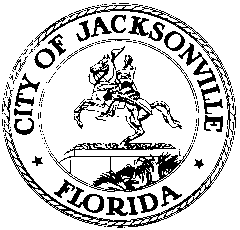 OFFICE OF THE CITY COUNCILRESEARCH DIVISION117 WEST DUVAL STREET, SUITE 4254TH FLOOR, CITY HALLJACKSONVILLE, FLORIDA 32202904-255-5137CITY COUNCIL SPECIAL MEETING REGARDINGREDISTRICTING FEDERAL COURT ORDERMeeting Minutes
October 14, 20221:00 p.m.Location: City Council Chamber, 1st floor, City HallIn attendance: Council Members Terrance Freeman (President), Danny Becton, Aaron Bowman, Michael Boylan, Kevin Carrico, Matt Carlucci, Tyrona Clark-Murray, Rory Diamond, Al Ferraro, Reggie Gaffney, Nick Howland, Joyce Morgan, Brenda Priestly Jackson, Ron Salem, Randy WhiteExcused: Council Members Randy DeFoor, Sam Newby, LeAnna Cumber, Ju’Coby PittmanAlso: Jason Teal, Paige Johnston and Mary Staffopoulos – Office of General Counsel; Kim Taylor and Phillip Peterson – Council Auditor’s Office; Margaret M. Sidman – Council Secretary/Director; Merriane Lahmeur and Barbara Hudson– Legislative Services Division; Brian Hughes and Rachel Zimmer – Mayor’s OfficeMeeting Convened: 1:00 p.m.President Freeman convened the meeting and Council Member Morgan offered the invocation and led the Pledge of Allegiance. A roll call of the members present was taken, with 15 present and 4 excused.General Counsel Jason Teal requested that the City Council convene a closed “shade” meeting immediately following the conclusion of this special City Council meeting to discuss the ruling issued this week by U.S. District Judge Marcia Morales Howard invalidating the City Council’s redistricting plan. Mr. Teal explained the mechanics of the “shade” meeting at which only council members, City attorneys and certain specifically named individuals may be present to receive attorney/client information in the meeting pursuant to Sec. 286.011, Florida Statutes. A verbatim transcript will be taken by a court reporter and the transcript will be made public at the conclusion of all litigation. The “shade” meeting will convene immediately following the conclusion of this special council meeting and will take place in City Council Conference Room A in the City Council offices, Suite 425, City Hall. Following the “shade” meeting the Council will reopen a public session to officially adjourn the “shade” meeting.Special council meeting adjourned: 1:06 p.m.Minutes: Jeff Clements, Council Research Divisionjeffc@coj.net   904-255-513710.14.22    Posted 5:00 p.m. 